DOTAZNÍK INDEXU DIVERZITYNÁVOD NA VYPLNENIE DOTAZNÍKAIndex diverzity je inovatívny nástroj na meranie úrovne diverzity na pra- covisku v slovenských podmienkach. Je vhodný pre všetkých zamestná- vateľov súkromného a verejného sektora bez ohľadu na počet zamest-nancov a zamestnankýň, sídlo, vlastnícku štruktúru, sektor a predmet podnikania, obrat tržieb firmy či ročný rozpočet organizácie.Jednotlivé časti Indexu diverzity sa venujú rôznym aspektom diverzityna pracovisku a zohľadňujú zamestnávanie rôznych zraniteľných skupín.Index diverzity obsahuje 34 otázok, na ktoré odpovedáte výberom jednej z ponúkaných možností.Vyplnenie dotazníka trvá približne 30 minút. V prípade, ak vykonávateprvé samohodnotenie stavu diverzity a nediskriminácie na pracovisku,vyplnenie dotazníka môže trvať približne 60 minút.Pri jednotlivých otázkach nájdete vysvetlivky, ktoré Vám pomôžu na otáz- ky čo najpresnejšie zodpovedať.Niektoré otázky vyžadujú ľahký výpočet. Pri takýchto otázkach zaokrú-hľujte hodnoty namerané vo vašej firme alebo organizácii na jedno desa-tinné miesto.Na vyplnenie dotazníka Indexu diverzity budete potrebovať nasledovné:» Základné dokumenty vašej firmy alebo organizácie (napr. stratégie, politiky, pracovný poriadok, interné predpisy zamestnávateľa aleboetický kódex);» Základné informácie o zamestnancoch a zamestnankyniach vašej fir- my alebo organizácie (napr. počet zamestnancov a zamestnankýň a ich štruktúra podľa pohlavia, veku a pod.);» Základné informácie o aktivitách v oblasti diverzity, spoločenskej zod- povednosti alebo zodpovedného podnikania vašej firmy alebo orga-nizácie (napr. podpora alebo zapojenie firmy alebo organizácie doverejnoprospešných projektov a pod.);»	Kalkulačku.Celkový počet bodov, ktoré je možné v Indexe diverzity získať je 100.Podľa celkového počtu bodov zaradí Index diverzity Vašu firmu aleboorganizáciu do štyroch kategórií, a to začiatočník v oblasti diverzity, prieskumník v oblasti diverzity, priekopník v oblasti diverzity alebo šam- pión v oblasti diverzity.Ak potrebujete pomôcť alebo poradiť pri vypĺňaní dotazníka Indexu diver-zity, neváhajte sa obrátiť na info@snslp.sk.DOTAZNÍK    Všeobecná časť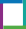 Má vaša firma alebo organizácia stratégiu alebo inú politiku riadenia diverzity na pracovisku?Áno, firma alebo organizácia má podrobne rozpracovanú stratégiu aleboinú politiku riadenia diverzity.Firma alebo organizácia má stratégiu alebo inú politiku riadenia diverzity vypracovanú len pre jednu alebo viaceré vybrané zraniteľné skupiny.Podpora a/alebo riadenie diverzity sú obsiahnuté v iných podporných materiáloch firmy alebo organizácie.Nie, firma alebo organizácia sa podporou a/alebo riadením diverzity na pracovisku nezaoberá.Je vaša firma alebo organizácia signatárom Charty diverzity Sloven- sko?Áno, firma alebo organizácia je signatárom Charty diverzity Slovensko. Nie, firma alebo organizácia nie je signatárom Charty diverzity Sloven- sko.Zriadila vaša firma alebo organizácia konkrétny mechanizmus a po- stupy pre riešenie podnetov namietajúcich diskrimináciu?Áno, firma alebo organizácia zaviedla oficiálny mechanizmus pre rieše- nie podnetov namietajúcich diskrimináciu.Riešenie podnetov namietajúcich diskrimináciu je jedna z kompetenciípersonálneho oddelenia firmy alebo organizácie.Nie, firma alebo organizácia sa riešením podnetov namietajúcich diskri- mináciu nezaoberá.Je vzdelávanie o predchádzaní diskriminácie a podpore diverzity na pracovisku zahrnuté do školení a tréningov poskytovaných v rámci interného vzdelávania vo vašej firme alebo organizácii?Áno, firma alebo organizácia aktívne pristupuje k vzdelávaniu a projek-tom v oblasti podpory diverzity a nediskriminácie na pracovisku. Diverzita a nediskriminácia na pracovisku je obsiahnutá v iných vzdelá- vacích programoch, tréningoch a školeniach.Nie, firma alebo organizácia sa vzdelávaním alebo projektami v oblasti podpory diverzity a nediskriminácie nezaoberá.Podporujú procesy náboru nových zamestnancov a zamestnankýň vo vašej firme alebo organizácii diverzitu na pracovisku a pôsobia preventívne proti možnej diskriminácii?Áno, firma alebo organizácia má nastavené jasné pravidlá a náborovýproces cielene podporuje diverzitu na pracovisku.Firma alebo organizácia sa v pracovných inzerátoch hlási k podpore di- verzity na pracovisku.Firma alebo organizácia dbá pri vyjadrovaní v pracovných inzerátoch na používanie inkluzívneho jazyka.Nie, firma alebo organizácia sa pri nastavovaní a uverejňovaní pracov- ných inzerátov diverzitou nezaoberá.Prezentuje vaša firma alebo organizácia vo svojich externých ko- munikačných materiáloch, na sociálnych sieťach a webovej stránke rôzne zraniteľné skupiny a používa inkluzívny jazyk?Áno, firma alebo organizácia aktívne podporuje diverzitu navonok. Firma alebo organizácia dbá pri prezentácii a vo vyjadrovaní na inkluzív- ny jazyk.Nie, firma alebo organizácia sa komunikáciou diverzity navonok nezao- berá.Rodová rovnosťAké je zastúpenie žien vo vrcholovom manažmente vašej firmy ale- bo organizácie v porovnaní s rodovými pomermi v celom pracov- nom kolektíve?Výpočet: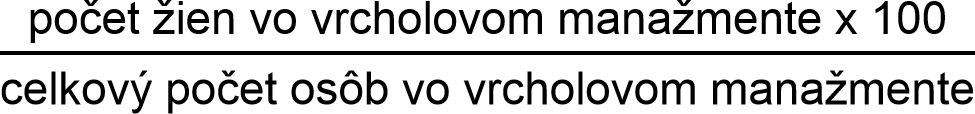 Podiel žien vo vrcholovom manažmente je vyšší ako celkový podiel žien vo firme alebo organizácii.Podiel žien vo vrcholovom manažmente je rovnaký ako celkový podiel žien vo firme alebo organizácii.Podiel žien vo vrcholovom manažmente je nižší ako celkový podiel žien vo firme alebo organizácii.Podiel žien vo vrcholovom manažmente je nižší o viac ako 10 % ako celkový podiel žien vo firme alebo organizácii.Aký veľký je vo všeobecnosti rodový mzdový rozdiel vo vašej firme a organizácii?Výpočet: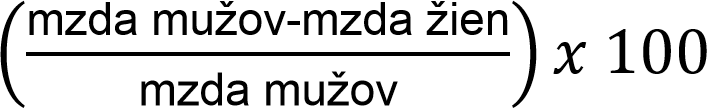 Rodový mzdový rozdiel vo firme alebo organizácii je nižší ako 3 %.Rodový mzdový rozdiel vo firme alebo organizácii je v rozmedzí od 3 %do 10 %.Rodový mzdový rozdiel vo firme alebo organizácii je v rozmedzí od 10,1 % do 20 %.Rodový mzdový rozdiel vo firme alebo organizácii je vyšší ako 20,1 %.Aký veľký je vo vašej firme alebo organizácii rodový mzdový rozdiel vo vrcholovom manažmente?Výpočet: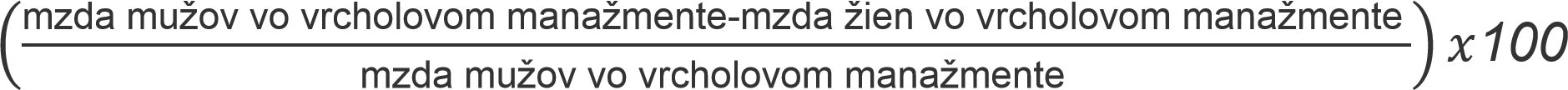 Rodový mzdový rozdiel vo firme alebo organizácii je rovný alebo nižší ako 3 %.Rodový mzdový rozdiel vo firme alebo organizácii je v rozmedzí od 3,1 % do 10 %.Rodový mzdový rozdiel vo firme alebo organizácii je v rozmedzí od 10,1 % do 20 %.Rodový mzdový rozdiel vo firme alebo organizácii je vyšší ako 20,1 %.Má vaša firma alebo organizácia stratégiu alebo inú politiku pre podporu rodovej rovnosti na pracovisku?Áno, firma alebo organizácia má vlastný plán na podporu rodovej rovnos- ti na pracovisku a vydáva správy o rodovej rovnosti.Firma alebo organizácia má vlastný plán na podporu rodovej rovnosti na pracovisku alebo vydáva správu o rodovej rovnosti.Podpora rodovej rovnosti na pracovisku je obsiahnutá v iných podpor- ných materiáloch firmy alebo organizácie.Nie, firma alebo organizácia sa podporou rodovej rovnosti na pracovisku nezaoberá.Zriadila vaša firma alebo organizácia konkrétny mechanizmus a po- stupy pre riešenie podnetov namietajúcich sexuálne obťažovanie? Áno, firma alebo organizácia zriadila oficiálny mechanizmus pre riešenie podnetov namietajúcich sexuálne obťažovanie.Firma alebo organizácia nezriadila oficiálny mechanizmus pre riešenie podnetov namietajúcich sexuálne obťažovanie, ale aktívne podporuje ochranu pred sexuálnym obťažovaním na pracovisku.Riešenie podnetov namietajúcich sexuálne obťažovanie na pracovisku je súčasťou všeobecného mechanizmu na riešenie sťažností a podnetov. Nie, firma alebo organizácia sa riešením podnetov namietajúcich sexuál- ne obťažovanie na pracovisku nezaoberá.Prijala vaša firma alebo organizácia opatrenia podporujúce rodovo vyvážené zastupovanie v rozhodovaní?Áno, firma alebo organizácia má prijatý oficiálny mechanizmus pre rodo- vo vyvážené zastupovanie v rozhodovaní.Firma alebo organizácia aktívne podporuje rodovo vyvážené zastupova- nie v rozhodovaní.Firma alebo organizácia sa sporadicky snaží o rodovo vyvážené zastu- povanie v rozhodovaní, avšak nemá pre rodovo vyvážené zastupovanie v rozhodovaní politiku alebo iný dokument.Nie, firma alebo organizácia sa riešením rodovo vyváženého zastupova- nia v rozhodovaní nezaoberá.Vykonáva vaša firma alebo organizácia rodový audit na pracovisku? Áno, firma alebo organizácia pravidelne vykonáva úplné alebo čiastkové rodové audity a sleduje rodové rozdiely na pracovisku.Firma alebo organizácia sleduje rodové rozdiely na pracovisku ako sú- časť iných opatrení alebo správ.Firma alebo organizácia plánuje zavedenie rodových auditov na praco- visku.Nie, firma alebo organizácia sa rodovými auditmi na pracovisku nezao- berá.Používa vaša firma alebo organizácia rodovo neutrálny jazyk a snaží sa prezentovať vyvážené a nestereotypné zobrazenie mužov a žien vo svojich externých komunikačných materiáloch, na sociálnych sieťach a webovej stránke?Áno, firma alebo organizácia podporuje rodovú rovnosť navonok a prijala na tieto účely manuál alebo iný dokument.Firma alebo organizácia spravidla podporuje rodovú rovnosť, avšak bez konkrétnych usmernení.Firma alebo organizácia spravidla dbá na to, aby pri prezentácii navonokpredchádzala rodovej diskriminácii.Nie, firma alebo organizácia sa uplatňovaním rodovej rovnosti ani rodovo vyváženým jazykom pri prezentácii navonok nezaoberá.Zriadila vaša firma alebo organizácia vlastné zariadenie starostli- vosti o deti?Áno, firma alebo organizácia aktívne podporuje starostlivosť o deti za-mestnancov a zamestnankýň. Má vlastné zariadenie starostlivosti o deti.Firma alebo organizácia finančne podporuje starostlivosť o deti zamest-nancov a zamestnankýň.Firma alebo organizácia pasívne podporuje starostlivosť o deti zamest-nancov alebo zamestnankýň prostredníctvom benefitov nad rámec Zá-konníka práce.Nie, firma alebo organizácia sa starostlivosťou o deti zamestnancov azamestnankýň nezaoberá.Umožňuje vaša firma alebo organizácia, aby zamestnanci a zamest- nankyne využívali flexibilné formy práce?Áno, firma alebo organizácia aktívne podporuje flexibilné formy práce.Firma alebo organizácia má trvalo zavedené najmenej dve flexibilné for-my práce.Firma alebo organizácia má zavedenú iba jednu flexibilnú formu práce.Nie, firma alebo organizácia neumožňuje využívanie flexibilných foriempráce.Aký veľký je vo vašej firme alebo organizácii podiel otcov čerpajú- cich materskú a rodičovskú dovolenku na celkovom počte zamest- nancov a zamestnankýň na materskej alebo rodičovskej dovolenke?Výpočet: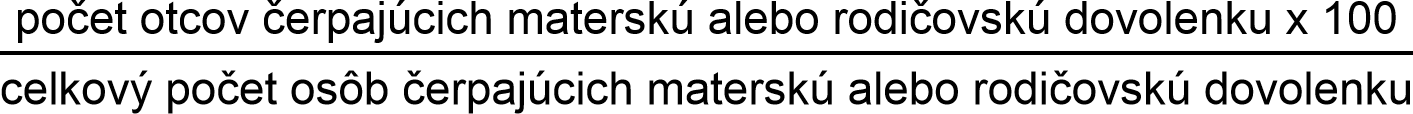 Podiel otcov čerpajúcich materskú alebo rodičovskú dovolenku je vyšší ako 20 %.Podiel otcov čerpajúcich materskú alebo rodičovskú dovolenku je v roz-medzí od 10,1 % do 20 %.Podiel otcov čerpajúcich materskú alebo rodičovskú dovolenku je v roz-medzí od 0,1 % do 10 %.Vo firme alebo organizácii nie sú žiadni otcovia, ktorí čerpajú materskúalebo rodičovskú dovolenku.Vytvorila vaša firma alebo organizácia programy pre udržiavanie kontaktu so zamestnancami a zamestnankyňami počas čerpania materskej alebo rodičovskej dovolenky a po návrate z nej?Áno, firma alebo organizácia aktívne udržiava kontakt so zamestnancami a zamestnankyňami na materskej alebo rodičovskej dovolenke a v prípa- de záujmu ich zapája do vzdelávacích a podnikových aktivít.Firma alebo organizácia sporadicky zapája zamestnancov a zamestnan- kyne na materskej alebo rodičovskej dovolenke do podnikových aktivít. Firma alebo organizácia umožňuje zamestnancom a zamestnankyniam na materskej alebo rodičovskej dovolenke, aby sa zúčastňovali niekto- rých podujatí, ale aktívne ich neoslovuje.Nie, firma alebo organizácia neudržiava kontakt so zamestnancami a za- mestnankyňami na materskej alebo rodičovskej dovolenke.    Inklúzia osôb so zdravotným postihnutím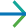 Aký veľký je vo vašej firme alebo organizácii podiel osôb so zdra- votným postihnutím, a to vo vzťahu k zákonnej povinnosti zamest- návania osôb so zdravotným postihnutím?Výpočet: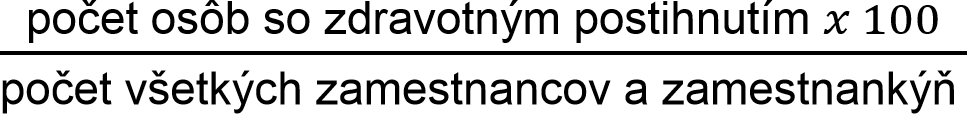 Podiel osôb so zdravotným postihnutím zamestnávaných firmou alebo organizáciou je rovný alebo vyšší ako 3,2 %.Podiel osôb so zdravotným postihnutím zamestnávaných firmou alebo organizáciou je v rozmedzí od 2,1 % do 3,1 %.Podiel osôb so zdravotným postihnutím zamestnávaných firmou alebo organizáciou je v rozmedzí od 0 % do 2 %.Firma alebo organizácia nezamestnáva osoby so zdravotným postihnu- tím.Aké je zastúpenie osôb so zdravotným postihnutím vo vrcholovom a strednom manažmente vašej firmy alebo organizácie v porovnaní s celkovým počtom zamestnaných osôb so zdravotným postihnu- tím?Výpočet: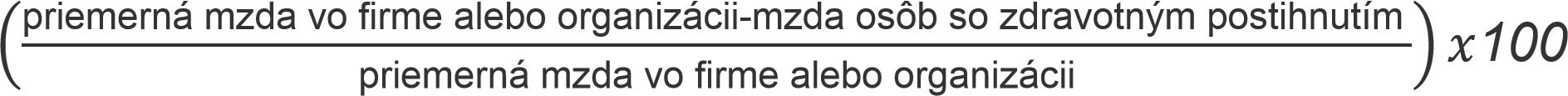 Podiel osôb so zdravotným postihnutím vo vrcholovom a strednom ma- nažmente firmy alebo organizácie je rovnaký alebo vyšší ako podiel všet- kých osôb so zdravotným postihnutím vo firme alebo organizácii.Podiel osôb so zdravotným postihnutím vo vrcholovom a strednom ma- nažmente je rovný alebo nižší o 30 % ako podiel všetkých osôb so zdra- votným postihnutím vo firme alebo organizácii.Podiel osôb so zdravotným postihnutím vo vrcholovom a strednom ma- nažmente je vyšší o 30 % ako podiel všetkých osôb so zdravotným po- stihnutím vo firme alebo organizácii.Vo vrcholovom a strednom manažmente nie sú osoby so zdravotnýmpostihnutím.Aký veľký je vo vašej firme alebo organizácii zdravotný mzdový roz- diel?Výpočet: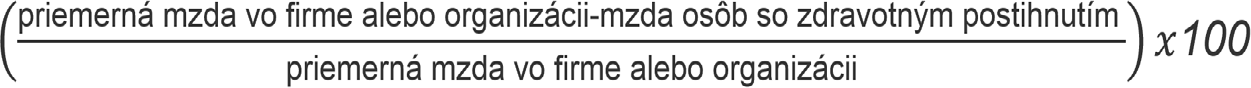 Zdravotný mzdový rozdiel vo firme alebo organizácii je rovný alebo nižší ako 3 %.Zdravotný mzdový rozdiel vo firme alebo organizácii je v rozmedzí 3,1 % až 10 %.Zdravotný mzdový rozdiel vo firme alebo organizácii je v rozmedzí 10,1 % až 20 %.Zdravotný mzdový rozdiel je vyšší ako 20,1 %.Prijala vaša firma alebo organizácia primerané úpravy na zabezpe- čenie prístupnosti a bezbariérovosti pracoviska vrátane fyzického prostredia, infraštruktúry, IT servisov a služieb pre osoby so zdra- votným postihnutím?Áno, firma alebo organizácia zabezpečila 100 % bezbariérovosť praco- viska a vytvorila pracovné podmienky pre všetky skupiny osôb so zdra- votným postihnutím.Firma alebo organizácia zabezpečuje bezbariérovosť a prístupnosť pra- coviska len pre tie skupiny osôb so zdravotným postihnutím, ktoré za- mestnáva.Pracovisko firmy alebo organizácie je čiastočne bezbariérové. Pracovisko firmy alebo organizácie nemá prvky bezbariérovosti.Má vaša firma alebo organizácia stratégiu pre podporu zamestnáva- nia osôb so zdravotným postihnutím?Áno, firma alebo organizácia má špecifickú stratégiu pre podporu za- mestnávania osôb so zdravotným postihnutím a po návrate z prácene- schopnosti.Firma alebo organizácia má stratégiu pre podporu zamestnávania alebo prijala pravidlá len pre tie skupiny osôb so zdravotným postihnutím, ktorézamestnáva.Firma alebo organizácia prijala niekoľko opatrení pre podporu zamest- návania osôb so zdravotným postihnutím, ktoré sú obsiahnuté v inom dokumente.Nie, firma alebo organizácia nemá stratégiu alebo inú politiku pre podpo- ru zamestnávania osôb so zdravotným postihnutím.Sú materiály, intranet a webová stránka vašej firmy alebo organizá- cie dostupné vo verziách pre osoby so zdravotným postihnutím? Áno, materiály, intranet a webová stránka firmy alebo organizácie sú do- stupné pre osoby so zrakovým, sluchovým alebo mentálnym postihnutím. Niektoré materiály a popisy majú verzie pre osoby so zrakovým, slucho- vým alebo mentálnym postihnutím.Iba webová stránka firmy alebo organizácie má verzie pre osoby so zra- kovým, sluchovým alebo mentálnym postihnutím.Nie, firma alebo organizácia sa nevenuje prístupnosti materiálov, intrane- tu a webovej stránky pre ľudí so zrakovým, sluchovým alebo mentálnym postihnutím.Majú zamestnanci a zamestnankyne vašej firmy alebo organizácie prístup ku školeniam, ktoré sú zamerané na začleňovanie a komuni- káciu s osobami s rôznymi špecifickými potrebami?Áno, firma alebo organizácia prijala viaceré opatrenia zamerané na za- čleňovanie a komunikáciu s osobami so zdravotným postihnutím.Firma alebo organizácia vzdeláva svojich zamestnancov a zamestnanky- ne a/alebo podporuje projekty zamerané na podporu osôb so zdravotným postihnutím.Firma realizovala výnimočne jeden projekt.Nie, firma alebo organizácia neimplementuje žiadne opatrenia zamerané na podporu osôb so zdravotným postihnutím.Veková diverzita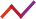 Aký veľký je podiel žien vo veku nad 55 rokov v porovnaní s počtom mužov vo veku nad 55 rokov zamestnaných vo vašej firme alebo organizácii?Podiel zamestnaných žien vo veku nad 55 rokov je rovnaký ako podiel zamestnaných mužov v tomto veku.Podiel zamestnaných žien vo veku nad 55 rokov je rovný alebo nižší o 10 %  ako podiel zamestnaných mužov v tomto veku.Podiel zamestnaných žien vo veku nad 55 rokov je v rozmedzí od 10,1 % do 30 % ako podiel zamestnaných mužov v tomto veku.Podiel zamestnaných žien vo veku nad 55 rokov je nižší o viac ako 30,1 % ako podiel zamestnaných mužov v tomto veku.Aký veľký je vo vašej firme alebo organizácii vekový mzdový roz- diel?Výpočet: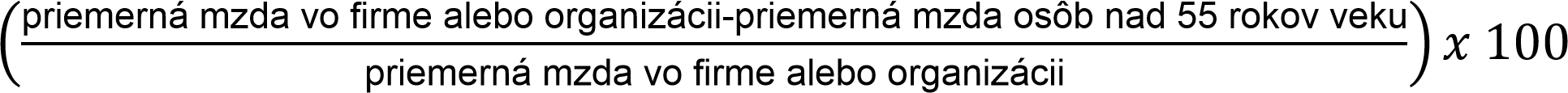 Vekový mzdový rozdiel vo firme alebo organizácii je rovný alebo nižší ako 3 %.Vekový mzdový rozdiel vo firme alebo organizácii je v rozmedzí od 3,1 % do 10 %.Vekový mzdový rozdiel vo firme alebo organizácii je v rozmedzí od 10,1 % do 20 %.Vekový mzdový rozdiel vo firme alebo organizácii je vyšší ako 20,1 %.Má vaša firma alebo organizácia stratégiu alebo programy pre pod- poru zamestnávania osôb starších ako 55 rokov?Áno, firma alebo organizácia má stratégiu zameranú na zamestnávanie osôb starších ako 55 rokov a pravidelne realizuje projekty alebo opatre- nia v tejto oblasti.Firma alebo organizácia má zavedený program a podporuje zamestná- vanie osôb starších ako 55 rokov.Firma alebo organizácia implementuje opatrenia zamerané na podporu zamestnávania osôb starších ako 55 rokov len výnimočne.Nie, firma alebo organizácia nerealizuje žiadne programy pre osoby star- šie ako 55 rokov.Má vaša firma alebo organizácia stratégiu alebo programy zamera- né na podporu zamestnávania absolventov a absolventiek bez skú- seností na trhu práce?Áno, firma alebo organizácia aktívne podporuje zamestnávanie absol- ventov a absolventiek.Firma alebo organizácia implementuje opatrenia zamerané na podporu zamestnávania absolventov a absolventiek.Firma alebo organizácia zamestnáva absolventov a absolventky, avšak neposkytuje im žiadnu špecifickú podporu.Nie, firma alebo organizácia nemá záujem o zamestnávanie absolventov a absolventiek.     Iné formy diverzity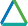 Zabezpečuje a poskytuje vaša firma alebo organizácia rodinné be- nefity aj pre páry rovnakého pohlavia?Všetky rodinné benefity firmy alebo organizácie sú dostupné aj pre páry rovnakého pohlavia.Niektoré rodinné benefity firmy alebo organizácie sú dostupné pre páry rovnakého pohlavia.Páry rovnakého pohlavia môžu požiadať firmu alebo organizáciu o čerpa- nie rodinných benefitov len výnimočne.Firma alebo organizácia neposkytuje rodinné benefity pre páry rovnaké- ho pohlavia.Podporuje vaša firma alebo organizácia zamestnancov a zamest- nankyne z LGBTI komunity na pracovisku?Áno, firma alebo organizácia aktívne podporuje rovnosť LGBTI ľudí napracovisku aj navonok.Firma alebo organizácia sporadicky podporuje LGBTI projekty alebopodujatia.Firma alebo organizácia deklaruje rovnosť LGBTI ľudí formálne, ale ak- tívne neprijíma žiadne opatrenia.Nie, firma alebo organizácia nepodporuje otvorenosť voči LGBTI ľuďomna pracovisku.Podporuje vaša firma alebo organizácia transrodových (trans) za- mestnancov a zamestnankyne na pracovisku?Áno, firma alebo organizácia aktívne podporuje rovnosť trans ľudí na pra- covisku aj navonok a akceptuje ich rodovú identitu.Firma alebo organizácia akceptuje vlastnú rodovú identitu do určitej mie- ry, ale trans ľuďom sa nevenuje špecificky v stratégiách, materiáloch či vzdelávaní.Firma alebo organizácia deklaruje rovnosť trans ľudí formálne, ale aktív- ne neprijíma žiadne opatrenia.Nie, firma alebo organizácia nepodporuje trans ľudí na pracovisku.Podporuje vaša firma alebo organizácia zamestnávanie osôb z iných ako majoritných etnických alebo náboženských skupín na pracovis- ku vo svojej stratégii riadenia diverzity alebo v rámci programov pre zamestnávanie ľudí z iných etnických skupín?Áno, firma alebo organizácia aktívne a systematicky podporuje rovnosť osôb z iných ako majoritných etnických alebo náboženských skupín na pracovisku.Firma alebo organizácia realizuje projekty zamerané na podporu zamest- návania určitej skupiny osôb, napr. zamestnávanie Rómov.Firma alebo organizácia má formálne jeden program alebo opatrenie pre ľudí z iných etnických alebo náboženských skupín, ale aktívne neprijíma žiadne ďalšie opatrenia.Nie, firma alebo organizácia nijakou formou nepodporuje zamestnávanie osôb z iných etnických alebo náboženských skupín.Zohľadňuje vaša firma alebo organizácia kultúrne a náboženské špecifiká osôb z iných ako majoritných etnických alebo nábožen- ských skupín „mäkkými opatreniami”?Áno, firma alebo organizácia zohľadňuje a podporuje špecifiká z iných ako majoritných etnických alebo náboženských skupín vo všetkých ob- lastiach.Firma alebo organizácia akceptuje kultúrne a náboženské špecifiká pod- ľa potrieb alebo požiadaviek zamestnancov a zamestnankýň.Firma alebo organizácia zohľadňuje do určitej miery špecifické potreby alebo požiadavky osôb z iných etnických alebo náboženských skupín, ale aktívne neprijíma žiadne ďalšie opatrenia.Nie, firma alebo organizácia nijakou formou nepodporuje špecifické potreby alebo požiadavky osôb z iných etnických alebo náboženských skupín.